W dniach 19-20 marzec 2018 r. Powiatowe Centrum Pomocy Rodzinie we Włoszczowie zorganizowało w ramach projektu „Stopień wyżej” warsztatowe szkolenia dla rodzin zastępczych pn. „Dyscyplina w rodzinie zastępczej – jak kierować swoim zachowaniem żeby wpływać na zachowanie dzieci”. Szkolenie miało na celu: Poznanie własnych stylów wychowania,zrozumienie, że zachowania dzieci są sposobami w jaki sposób one wyrażają swoje potrzeby i emocje, zrozumienie różnicy pomiędzy kontrolą, karaniem i dyscypliną,zdobycie i utrwalenie umiejętności reagowania na złe zachowanie w sposób budujący i wzmacniający przywiązanie,zrozumienie potrzeby ustalenia priorytetów w wychowywaniu.Dzięki powyższym warsztatom uczestnicy mieli szansę zdobycia nowych umiejętności, które przyczynią się do wzmocnienia procesu wychowawczego dzieci a także będą przeciwdziałały wypalaniu się roli rodziny zastępczej. Ponadto uczestnicy na podstawie indywidualnych doświadczeń mogli opracować własne strategie postępowania  w konkretnych sytuacjach, które spotykają w relacji z powierzonymi im dziećmi. Na zakończenie szkolenia uczestnicy otrzymali certyfikaty uczestnictwa w szkoleniu. 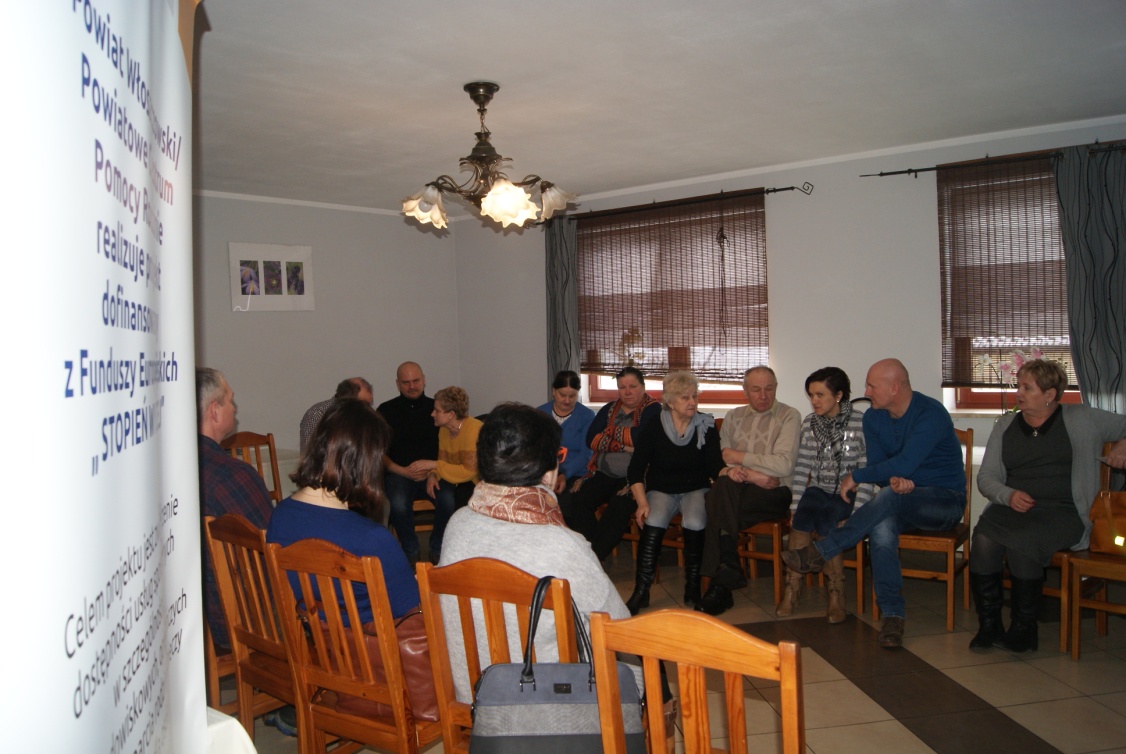 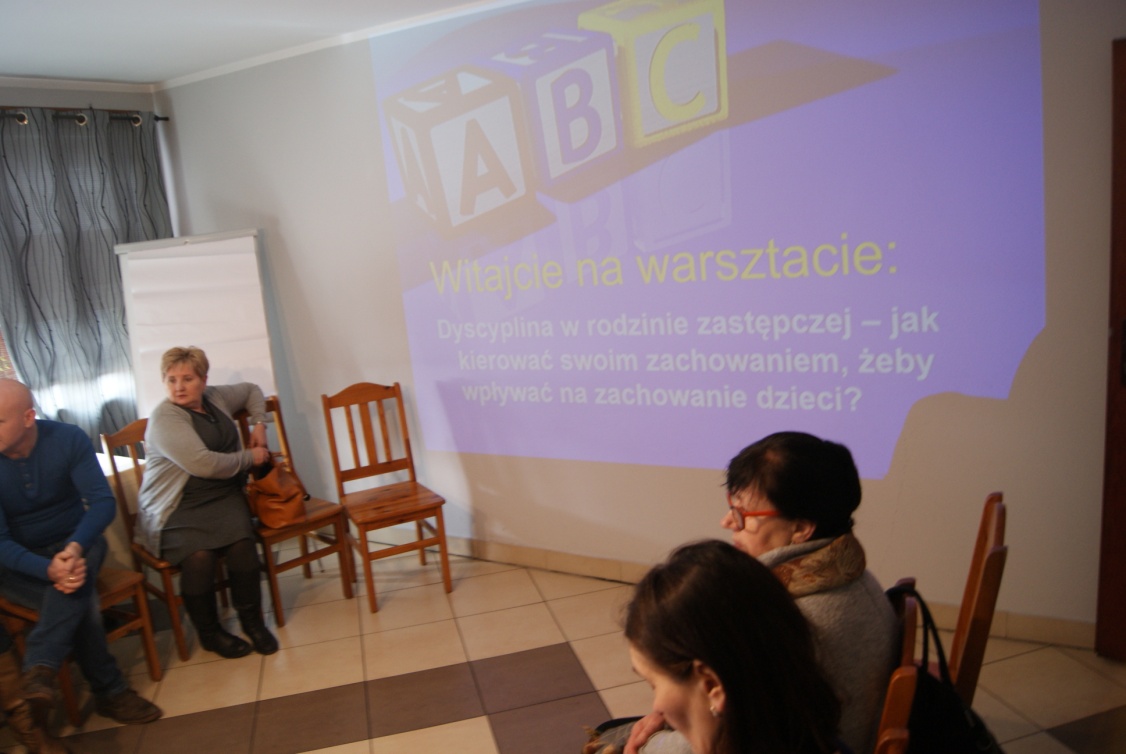 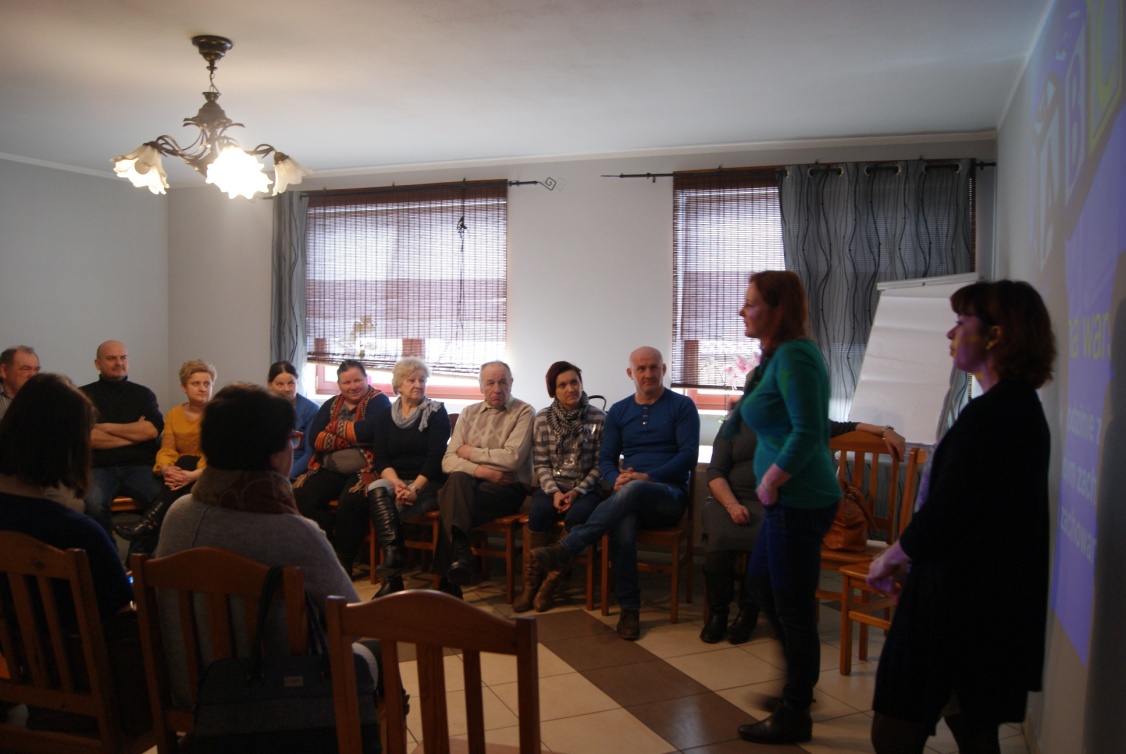 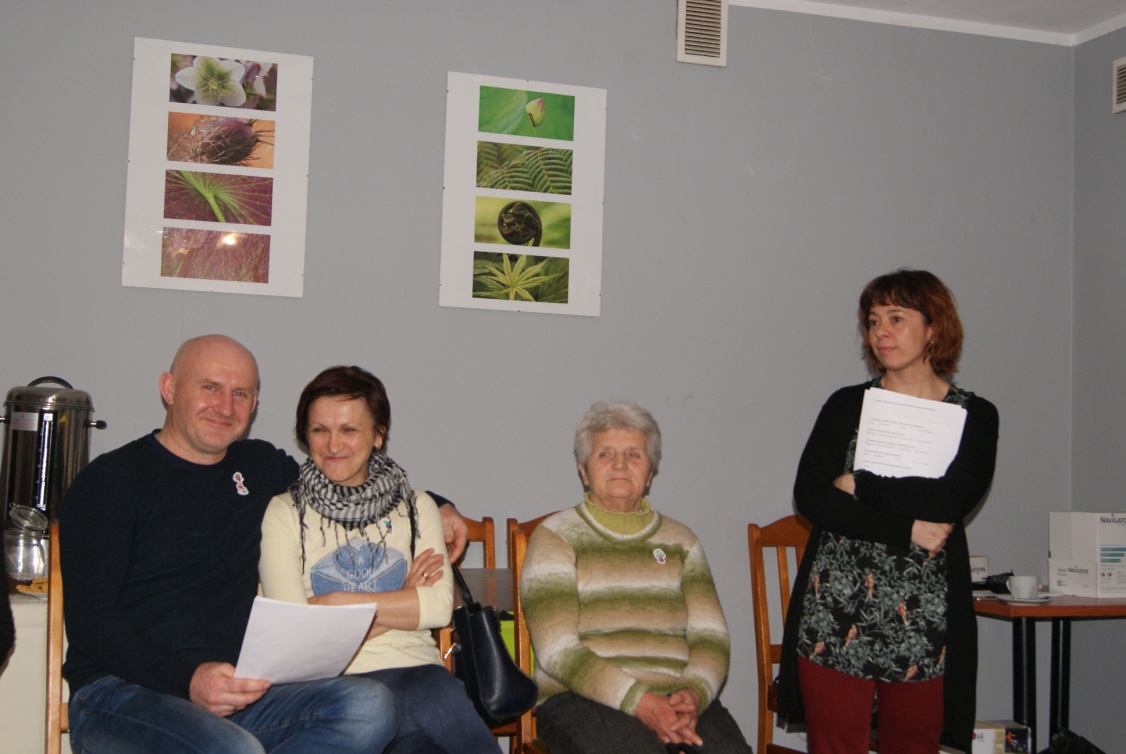 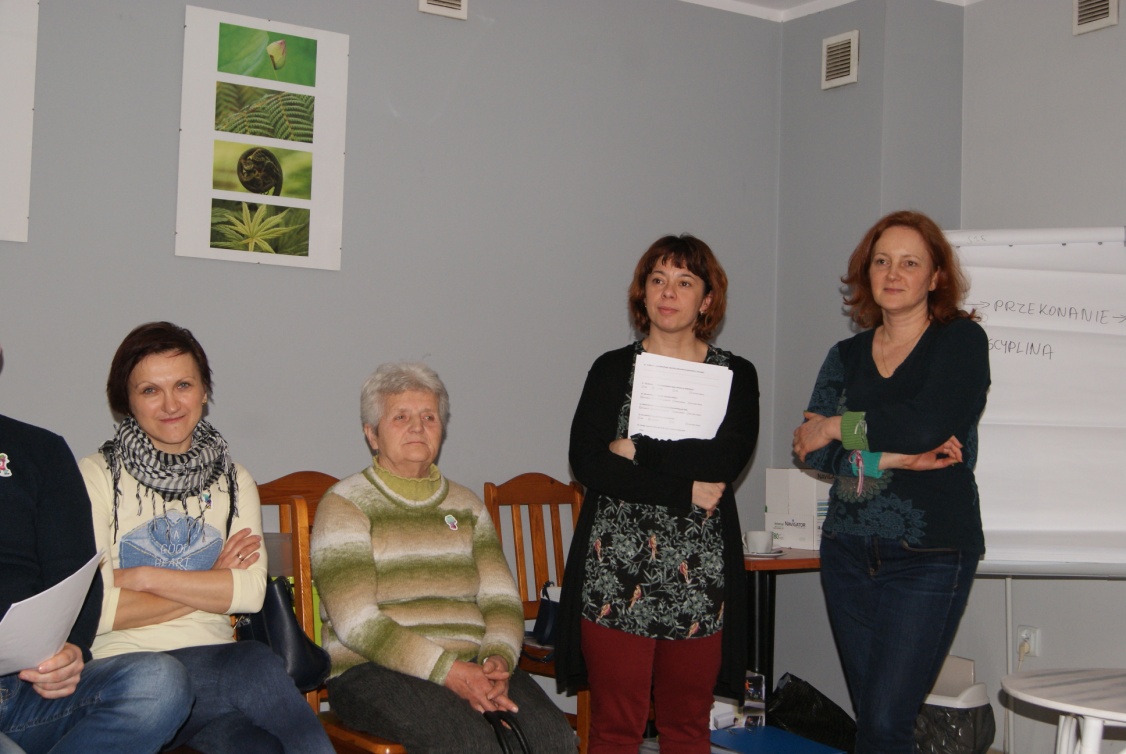 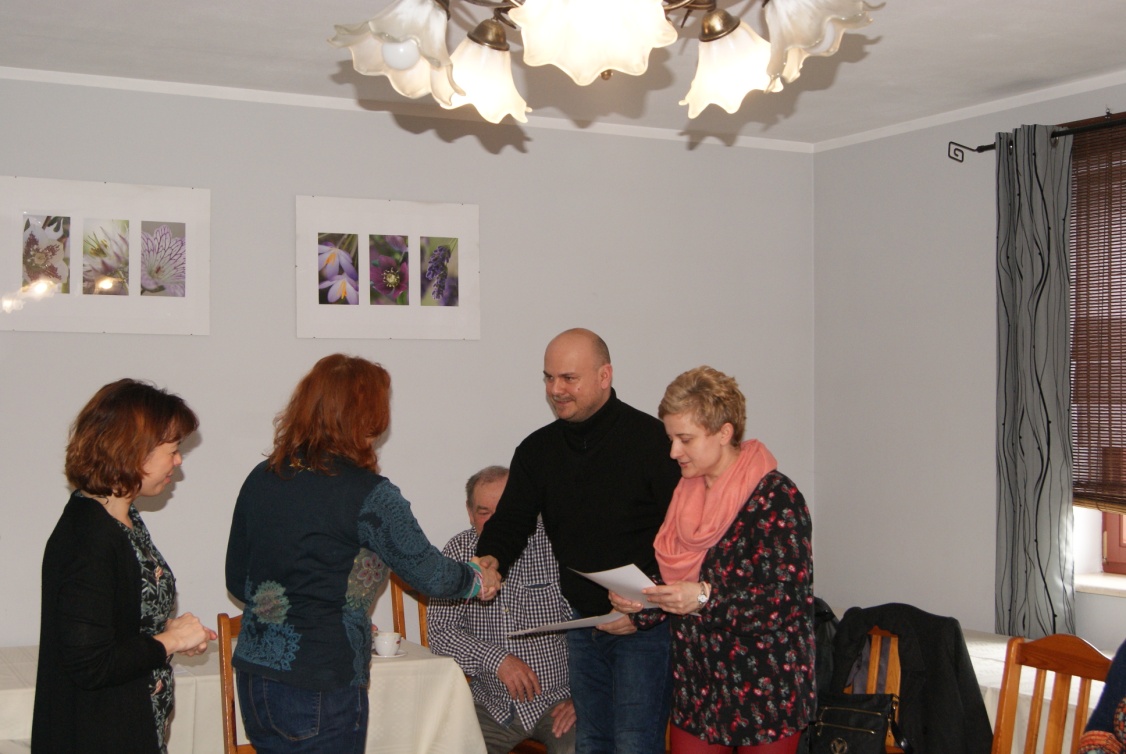 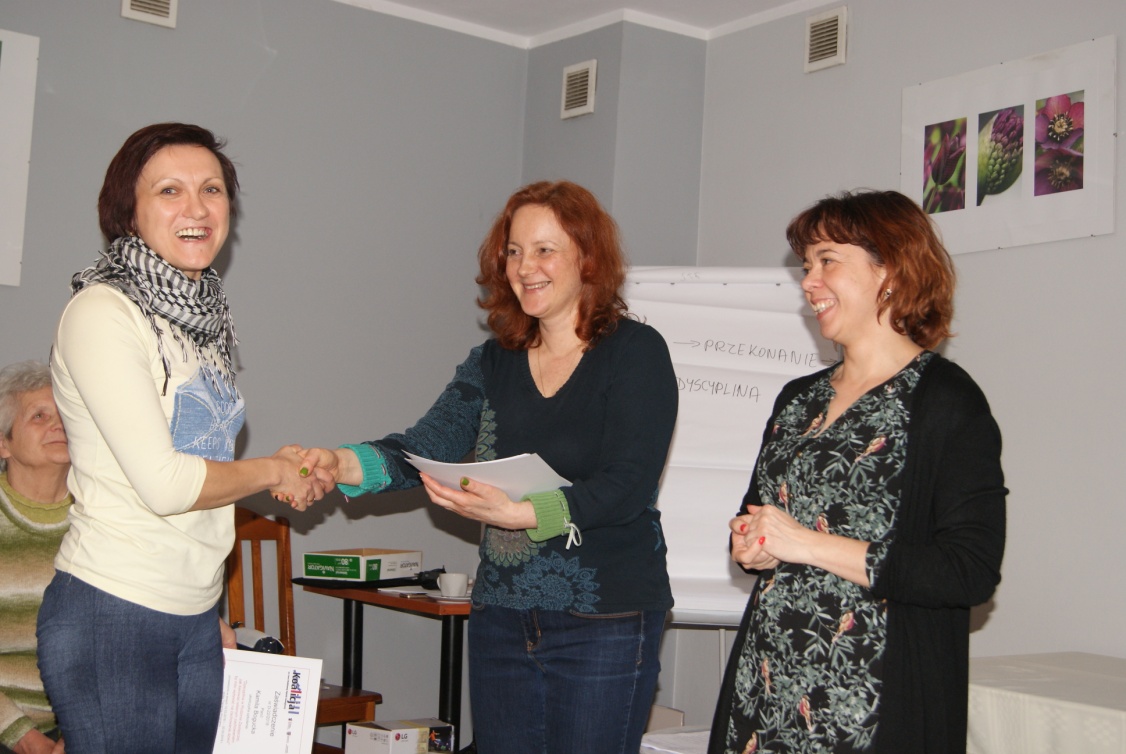 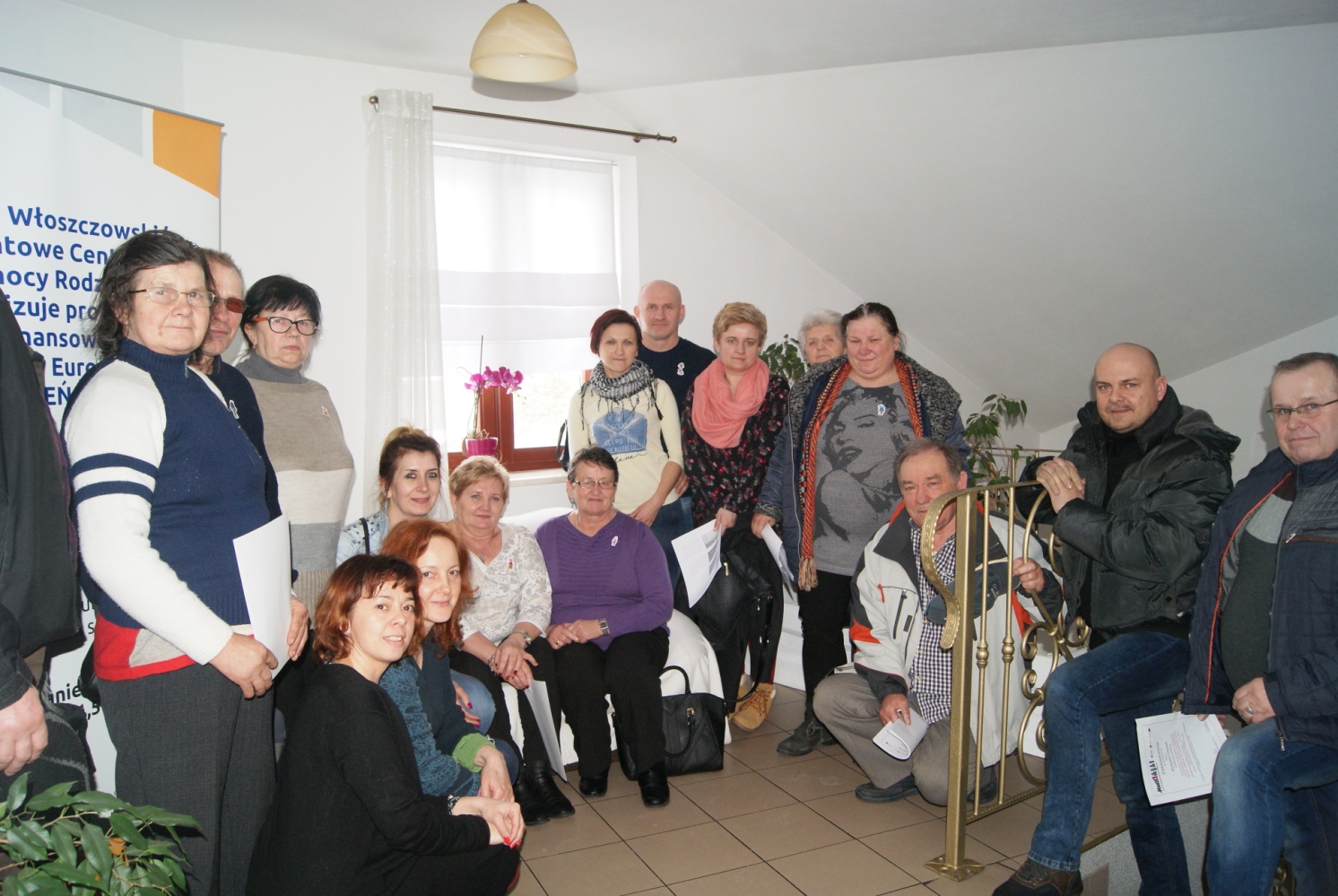 